
تقرير حولأنشطة المديرية الجهوية للتخطيط لجهة مراكش- آسفيبمراكش لسنة 2020يناير 2021تقديم:أحدثت المديرية الجهوية للتخطيط للمندوبية السامية للتخطيط (التوقعات الاقتصادية و التخطيط سابقا) بتاريخ 19 غشت 1975، و قد عرفت طوال هذه الفترة الممتدة ما بين إنشائها و سنة 2020 عدة تغيرات و تطورات، تندرج في دعم و تقوية الدور المنوط بها، سواء على مستوى الاختصاصات و الهيكلة تبعا لتنفيذ مشروع الجهوية المتقدمة أو على مستوى الموارد البشرية .و تحمل حاليا اسم المديرية الجهوية للتخطيط لجهة مراكش-آسفي بمراكش،يشرف عليها مدير جهوي و تضم أربع مصالح ، إضافة إلى مديرية إقليمية بمدينة آسفي وتضم ثلاث مصالح.مهام المديرية الجهوية للتخطيط بمراكش	يعهد إلى المديرية الجهوية للتخطيط بمراكش التابعة للمندوبية السامية للتخطيط، في حدود نفوذها الترابي. القيام بالمهام التالية:انجاز البحوث الإحصائية وكل العمليات الرامية إلى جمع المعلومات في ميادين الإحصاء والعمل على استغلال نتائجها،إعداد النشرة الإحصائية والمنوغرافيات الجهوية والإقليمية والعمل على إصدارها وتوزيعها،انجاز الدراسات ذات الطابع الاقتصادي والاجتماعي والديمغرافي من أجل المساهمة في التنمية الجهوية والمحلية،المساهمة، بتعاون مع السلطات الجهوية والإقليمية والملية المختصة والمصالح اللاممركزة لمختلف القطاعات الوزارية المعنية، في إعداد برامج التنمية الجهوية والإقليمية والمحلية والقطاعية العمل على تتبعها وتقييمها،رصد الظرفية الاقتصادية بما فيها سوق الشغل ووضعية التضخم والأسعار والعمل على تتبعها وتحليلها،جمع الوثائق والمعلومات المتعلقة بالتنمية الاقتصادية والاجتماعية على المستوى الجهوي والعمل على تحليلها ونشرها وضمان اليقظة المعلوماتية.المساهمة في تهيئ الحسابات الجهوية والحسابات التابعة،تدبير الموارد البرية والمالية وصيانة البنايات الإدارية، وذلك في حدود الصلاحيات المفوضة لها في هذا الإطار.	وتضم المديرية الجهوية للتخطيط بمراكش، مقر المديرية الجهوية، والمصالح التالية:مصلحة الإحصائيات والحسابات الجهوية؛مصلحة الدراسات والتخطيط؛مصلحة التوثيق وتدبير المعلومات؛مصلحة الموارد البشرية والشؤون العامة.مهام المديرية الإقليمية للتخطيط بآسفي		تتولى هذه المديرية في حدود نفوذها الترابي، القيام بالمهام التالية:السهر على انجاز وتتبع البحوث الإحصائية التي تنجز بصفة دائمة أو دورية أو ظرفية،تحصيل المعطيات الإحصائية الإقليمية المتعلقة بمختلف القطاعات،المساهمة في انجاز الدراسات ذات الطابع الاقتصادي والاجتماعي والديمغرافي التي تقوم بها المديرية الجهوية،تمثيل المديرية الجهوية والمشاركة في مختلف الاجتماعات والأنشطة ذات الصلة بمجال اختصاصها والتي تنظم على الصعيدين الإقليمي والمحلي،تدبير الوسائل المالية والبشرية الموضوعة رهن إشارتها.تضم المديرية الإقليمية للتخطيط بأسفي:مصلحة الإحصائيات؛مصلحة الدراسات والتخطيط؛مصلحة تدبير الوسائل.المحور الأول  :البحوث الاحصائية والإحصائيات الادارية-  البحث الوطني حول التشغيلالأهداف الرئيسية للبحث:تحديد حجم وخاصيات السكان النشيطين الديمغرافية والثقافية بمختلف مكوناتهم (النشاط ،الشغل، البطالة والشغل الناقص)؛قياس مستوى استفادة السكان من الخدمات الاجتماعية الأساسية (التمدرس ومحو الأمية، الماء، الكهرباء، الصرف الصحي، ألخ.)دورية و مجال البحث:بحث دائم يشمل مجموع التراب الوطني مع تمثيلية لكلي الوسطين الحضري والقروي بمختلف جهات المملكة.الإطار المفاهيمي المستعمل:كل المفاهيم والتعاريف والتصنيفات المستعملة مطابقة لتوصيات المكتب الدولي للشغل BIT)).عينة البحث:ممثلة لمختلف الفئات الاجتماعية وجهات المملكة. وقد تم سحب هذه العينة من العينة الرئيسية المنجزة بالاعتماد على معطيات الإحصاء العام للسكان والسكنى.تهم سنويا قرابة 90000 أسرة، 30000 منها بالوسط القروي على الصعيد الوطني.تجميع ومعالجة المعطيات:تم البحث خلال سنة 2020 عن طريق الاستجواب المباشر للمبحوثين من جهة واستعمال الهاتف بداية من شهر أبريل من جهة أخرى. وتتم عملية تجميع المعطيات على مدار السنة.انطلاقا من سنة 2007، شرع في استعمال نظام لتجميع المعطيات يعتمد على الحاسوب (CAPI)). وهذه التقنية تمكن من دمج عمليتي تجميع واستغلال المغطيات بحيث تمكن من:تحسين آجال نشر النتائج،ترشيد استعمال الإمكانيات البشرية والمادية،تدبير أحسن للأعمال الميدانية.الفريق المكلف بالبحث:يتكون الفريق التقني الموكول له انجاز البحث من مشرف و6 مراقبين (واحد بأسفي) و12 باحثين (اثنان بأسفي) وضع رهن إشارتهم 6 سيارات.نشر النتائج:النتائج الأولية الفصلية: 10 ماي، 10 غشت، 10 نونبر و 10 فبرايرالنتائج الفصلية المفصلة: 30 يونيو، 30 شتنبر، 30 دجنبر و30 مارس،النتائج الأولية السنوية: 10 فبراير من السنة المواليةالتقرير الأولي للنتائج السنوية: 30 مارس من السنة الموالية،التقرير المفصل للنتائج السنوية: 30 يونيو من السنة الموالية.توزيع الأسر المبحوثة حسب العمالات والأقاليم ووسط الإقامة - 2020		وتقوم الفرق بالإنجاز الميداني عادة من خلال زيارة واستجواب الأسر المسحوبة ضمن العينة، خلال برنامج شهري. وتنشر المعطيات المجمعة والمستغلة على موقع المندوبية السامية للتخطيط (www.hcp.ma).  - 2  البحث الوطني حول الظرفية لدى الأسر لإغناء منظومة البحوث النوعية المنجزة من طرف المندوبية السامية للتخطيط، ونظرا لأهمية دور الأسر كفاعل اقتصادي واجتماعي رئيسي يؤثر سلوكه بقوة على النشاط الاقتصادي، ومن أجل فهم التطور الاجتماعي والاقتصادي الذي تعرفه البلاد من خلال رصد انطباعات و تصورات الأسر حول مختلف المجالات بغض النظر عن المؤشرات الماكرو-اقتصادية المتوفرة (الأثمنة، البطالة، الادخار، ...). تقوم المندوبية السامية للتخطيط بانجاز البحث الوطني حول الظرفية لدى الأسر منذ اكتوبر 2017 على جميع الجهات.أهداف البحثحساب مؤشر الثقة لدى الأسر الذي يعتبر مقياسا (بارومتر) لمزاج الأسر؛ تقييم الأسر لبعض المؤشرات المرتبطة بالمحيط الاقتصادي العام للبلاد كمستوى المعيشة، البطالة، تطور الأثمنة، القدرة على الادخار، القيام بمشتريات هامة...؛ تتبع آراء الأسر حول بعض المؤشرات المرتبطة بوضعيتهم الخاصة كالتطورات الماضية والمستقبلية لوضعيتهم المالية ونفقاتهم الاستهلاكية...؛ دراسة سلوك ونوايا الأسر بخصوص شراء السلع المستديمة؛ تتبع تقييم الأسر لتطور الخدمات الاجتماعية والإدارية وكذا وضعية حقوق الإنسان والبيئة. منهجية البحث ينجز البحث فصليا ويشمل عينة مكونة من الأسرة من مختلف الفئات السوسيو-اقتصادية بالجهة.مستجدات منهجية البحث: للرفع من جودة المعطيات و الاستجابة لحاجيات مستعملي المعطيات في أقرب وقت تم تحديث طرق تجميع واستغلال النتائج باستعمال الوسائل التكنولوجية الجديدة بحيث أصبح تجميع المعطيات بالحاسوبCAPI.النتائج:تنشر نتائج البحث لفصل معين بعد شهر و5 أيام من نهاية الفصل المعني على شكل مذكرة إخبارية تبين "مؤشر ثقة الأسر المغربية" وتطور مؤشرات أخرى للظرفية. و هي قابلة للتحميل على الرابط التالي:   http:/www.hcp.ma/ICM_r19.html   وتتوزع الوحدات المعنية بالبحث 18) أسرة في كل وحدة (خلال سنة 2020 حسب الفصول كالتالي:  3-بحوث الظرفية لدى المقاولاتالأهداف الرئيسية للبحث:الإحاطة بمناحي الظرفية المتعلقة بالمنجزات الحديثة العهد و التوقعات على المدى القصير، و ذلك من خلال استقصاء آراء أرباب المقاولات المعنية بالبحث.وضع رهن إشارة مختلف مستعملي الإحصائيات الظرفية، معطيات محينة من شأنها الاستجابة لحاجياتهم من أجل القيام بتحليل و تتبع تطور الظرفية الاقتصادية.وتتم العملية بشكل مباشر أوعن طريق الهاتف او استعمال البريد الالكتروني لتجميع المعطيات من طرف الوحدات المعنية بالبحث عل صعيد عمالة مراكش وأقاليم الجهة.استمارات البحث:المواضيع التي تتناولها هذه الاستمارات هي:تطور إنتاج و نشاط المقاولة،التزويد بالمواد الأولية،استعمال قدرة الإنتاج،الاستثمارات،أثمنة المبيعات،الوضعية المالية،حالة دفتر الطلبات،التشغيل،المناخ الاقتصادي.للمزيد من المعلومات :تنشر نتائج بحوث الظرفية لدى المقاولات قبل نهاية الفصل موضوع أشغال تجميع المعطيات بالميدان و يمكن الاطلاع عليها في الموقع الإلكتروني للمندوبية السامية للتخطيط: http://:www.hcp.ma4-البحوث السنوية لدى المقاولاتفي إطار تتبع التطور الاقتصادي والاجتماعي وبغية الحصول على المعلومات الأساسية لإغناء القاعدة المعلوماتية الإحصائية الوطنية، تقوم المندوبية السامية للتخطيط، سنويا بإنجاز البحث الوطني حول المقاولات لدى مجموعة من الوحدات النشيطة بقطاعات الصيد البحري، والطاقة والمعادن، والبناء والتجارة والخدمات على صعيد جهات المملكة. أهداف البحث:ويهدف هذا البحث بالأساس إلى:تقييم المجاميع والمؤشرات الاقتصادية لقطاعات البناء والأشغال العمومية، التجارة والخدمات والصيد البحري والطاقة والمعادن (رقم الأعمال، الإنتاج، القيمة المضافة، التشغيل، الأجور ،الاستثمار...)،التتبع المستمر والمنتظم لهذه المؤشرات، إعداد مصادر المعلومات لمستعملي هذا النوع من المعطيات، تحيين جذاذات المقاولات وتطورها،وضع رهن اشارة مختلف الفاعلين الاقتصاديين، مصدر دقيق للمعلومات يمكن القيام بتحليل دقيق ومفصل للقطاعات المستهدفة،استمارات البحث:المواضيع التي تتناولها هذه الاستمارات هي:التعريف بالمقاولة وخصائصها،وأهم مؤشرات المقاولة،واستهلاك الطاقة،والتشغيل،والاستثمار،واستعمال تكنولوجيا المعلومات والاتصالات (NTIC)،والبيئة.إنجاز البحث:ونظرا للوضعية الصحية واحتراما للإجراءات الاحترازية فان تعبئة الوثائق المعدة لهذا الغرض، تتم من طرف فريق إحصائي تابع للمديرية الجهوية لمراكش-آسفي اما بشكل مباشر أوعن طريق استعمال الهاتف او البريد الالكتروني لدى الوحدات المعنية بالبحث والمنتمية لتراب جهة مراكش - آسفي.مجال البحث:	وشملت البحوث السنوية كل التراب الوطني وتنجز لدى عينة من المقاولات تمثل جميع المقاولات المنظمة التي يندرج نشاطها الاقتصاد ضمن القطاعات التي تستهدفها هذه البحوث. وهم هذه السنة عينة مكونة من 888 مقاولة موزعة على عمالة وأقاليم جهة مراكش- آسفي، على الشكل التالي:توزيع العينة حسب عمالة وأقاليم الجهة 2020-2021   5 -  البحث الوطني حول مستوى معيشة الأسر 2019-2020 في اطار البحوث لدى الأسر، شرعت المندوبية السامية للتخطيط على صعيد جهات المملكة  في انجاز  بحث ميداني وطني حول مستوى معيشة الأسر، بداية من شهر غشت 2019 وحتى الشهور الأولى من سنة 2020 ، والرامي بشكل رئيسي الى توفير معلومات حول مستوى وبنية توزيع الدخل المتاح للأسر المغربية، إضافة الى وصف مفصل لمستويات المعيشة. وذلك للمساهمة في بلورة استراتيجية اجتماعية للأسر ذات الدخل المحدود في اطار المسلسل التنموي الذي تعرفه بلادنا.ويتعلق الأمر خصوصا باختيار منهجية جديدة لقياس دخل الأسر وتقدير مستوى وبنية وتوزيع مختلف مصادر الدخل، وتحيين سلسلة من المؤشرات الاجتماعية والاقتصادية، وقياس حجم المشاكل المتعلقة بظروف معيشة السكان، وقياس الفقر النسبي والفوارق الاجتماعية والمجالية المسجلة في مستويات الدخل والمعيشة بين الفئات الاجتماعية وتحديد حجم الطبقة الوسطى وخصائصها الاجتماعية والاقتصادية.وشمل البحث 40 وحدة احصائية (10 أسر في كل وحدة) موزعة على الوسط الحضري 22 وحدة، والوسط القروي 18 وحدة. فيما تتوزع على صعيد عمالة مراكش والأقاليم التابعة للجهة كالتالي :6 -  البحوث حول الأثمــان 	.1.6 - البحث حول الأثمـان عند الاستهلاك: تطبيقا للمرسوم رقم 3.91.91.2 المنشور بالجريدة الرسمية عدد 6880 الصادرة في 13 رمضان 1441 الموافق ل 7 ماي 2020، والمتعلق بتحديد العناصر الداخلة في تكوين الرقم الاستدلالي الجديد للأثمان عند الاستهلاك الذي يعتمد أساس2017 وينسخ المرسوم رقم 2.09.529 المتعلق بالرقم الاستدلالي للأثمان عند الاستهلاك أساس 2006، قامت المندوبية السامية للتخطيط بنشر الرقم الاستدلالي الجديد للأثمان عند. الاستهلاك أساس 2017 ابتداء من 20 ماي 2020.وأن إصلاح الرقم الاستدلالي للأثمان عند الاستهلاك كان ضروريا على ضوء التغيرات التي عرفتها عادات استهلاك الأسر المغربية والأساليب المنهجية الجديدة في مجال إعداد الأرقام الاستدلالية للأثمان عند الاستهلاك. وكان هذا ممكنا من خلال توفر معطيات محينة من البحث الوطني حول الاستهلاك ونفقات الأسر لسنة 2014 وكذا . الإحصاء العام للسكان والسكنى لسنة 2014.ويشكل إصلاح 2017 الجيل الخامس من الإصلاحات منذ الاستقلال بالمغرب، وقد ارتكز هذا الإصلاح على عدة محاور. نذكر من أهمهما توسيع مجال التغطية الجغرافي ليشمل 18 مدينة تمثل جميع جهات المملكة بدلا من 17 مدينة حاليا، وفيما يتعلق بالسلة المرجعية، فقد تم تحديثها وتوسيعها لتشمل 546 مادة و 1391 عينة بدلا من 478 مادة و 1067 عينة في سلة الرقم الاستدلالي الحالي. كما تم تحيين ترجيحات المواد استنادا إلى المعطيات الجديدة حول بنية استهلاك الأسر الحضرية.ويقيس الرقم الاستدلالي الجديد التطور المتوسط للأثمان بالتقسيط بالنسبة لمجموع الساكنة الحضرية ب 18 مدينة وهي الدار البيضاء، والرباط، وفاس، والقنيطرة، وأكادير، ومراكش، وجدة، وتطوان، ومكناس، وطنجة والعيون والحسيمة، وسطات، وبني ملال، وآسفي، والداخلة وكلميم إضافة الى الرشيدية.وبالإضافة إلى توسيع المجال الجغرافي والساكنة المرجعية، فإن الرقم الاستدلالي للأثمان عند الاستهلاك أتى بإصلاحات منهجية رئيسية تخص اعتماد مسمية جديدة لتصنيف السلع والخدمات حسب مسمية وظائف الاستهلاك الفردي ((COICOP) والتي اعتمدتها لجنة الإحصاء التابعة للأمم المتحدة. وتجمع المعطيات الخاصة بالأسعار عن طريق الاتصال المباشر بنقط البيع. لتشمل المحلات التجارية الكبرى إلى جانب محلات البيع بالتقسيط. وتتم هذه العملية بصفة دورية ومنتظمة تختلف حسب نوعية المواد: مواد تسجل أسعارها 4 مرات في الشهر، مواد تسجل أسعارها مرتين في الشهر، مواد تسجل أسعارها مرة واحدة في الشهر، مواد تسجل أسعارها مرة كل ثلاثة أشهر.وتتم معاينة الأثمان لهذه المواد بمدينة مراكش لدى عينة من الباعة موزعة على أربع مناطق حضرية (سيدي يوسف بن علي، مراكش المدينة، دوار العسكر، و الداوديات ـ جليز( ومرجان .وتقوم المديرية شهريا برصد لحالة تطور الرقم الاستدلالي للأثمان عند الاستهلاك و ذلك بإنجاز تقرير يبين التغيرات الحاصلة في هذا المؤشر على المستوى الوطني و حسب المدن مع إعطاء تفاصيل بالنسبة لمدينة مراكش. و يتم تزويد ولاية جهة مراكش اسفي وبعض المستعملين الاخرين  بهذا التقرير كل شهر اضافة الى نشره بالموقع الرسمي للمديرية.2.6 - البحث حول الأثمان بالجملة (الرقم الاستدلالي لأثمان الجملة)	يهدف البحث حول الأثمان بالجملة إلى تتبع أثمان الجملة للمواد النهائية الفلاحية والصناعية المعروضة في الأسواق الداخلية حيث تتمثل هذه المواد في 231 مادة ( 77 مادة فلاحية و154 صناعية) يرجع أساس رقمها الاستدلالي لسنة 1977.ويمتد ميدان البحث بالإضافة لولاية الدار البيضاء إلى ثمان مدن أخرى هي أكادير، مراكش، الرباط، القنيطرة، تطوان، مكناس، فاس ووجدة. وقد تم توقف حسابه لأنه يشكل استعمالا مزدوجا مع الرقم الاستدلالي للأثمان عند الإنتاج الصناعي والطاقي والمعدني خاصة بالنسبة للمواد الصناعية. لذلك فإن حساب الرقم الاستدلالي لأثمان الجملة يقتصر حاليا على المواد الفلاحية وذلك حسب الطلب.وخلال فترة الحجر والطوارئ الصحية، وخاصة الممتدة من أبريل الى دجنبر 2020، قامت المندوبية السامية للتخطيط بإنجاز مجموعة من البحوث الميدانية على صعيد جهات المملكة (النتائج منشورة بموقع المندوبية السامية للتخطيط www.hcp.ma) (وهمت:البحث حول تأثير جائحة كوفيد19 على الأسر المرحلة الأولى؛البحث حول تأثير جائحة كوفيد19 على الأسر المرحلة الثانية؛ البحث حول تأثير جائحة كوفيد19 على المقاولات  المرحلة الأولى؛البحث حول تأثير جائحة كوفيد19 على المقاولات المرحلة الثانية؛البحث حول تأثير جائحة كوفيد19 على المقاولات المرحلة الثالثة؛البحث حول تأثير جائحة كوفيد19 على اللاجئين.7- الإحصـائيـات الناتجة عن أنشطة المصالح والهيآتإحصائيات رخـص البنـاء:تدخل إحصائيات رخص البناء في إطار البحوث المستمرة التي تقوم بإنجازها المديرية عن طريق جمع معطيات شهرية حول رخص البناء المسلمة من طرف البلديات والمقاطعات التابعة لعمالة وأقاليم الجهة.  وتهدف هذه العملية إلى:استغلال معطيات رخص البناء في المحاسبة القومية،تتبع تطور حركة البناء بالوسط الحضري.وبعد مراقبة وفرز أولي لهذه المعطيات، يتم استغلالها معلوماتيا على صعيد المديرية الجهوية لمراكش لترسل بعد ذلك لمديرية الإحصاء بالرباط قصد المراقبة والتحليل والنشر.  وقد توصلت المديرية بما مجموعه 1129 رخصة بناء الى حدود دجنبر 2020.2.7. النشرة الإحصائية :تشكل المعلومات الإحصائية قاعدة أساسية في إعداد البرامج والمخططات إضافة إلى دورها في اتخاذ القرارات من طرف المتدخلين الاقتصاديين والاجتماعيين وتدعيمها لسياسة اللامركزية والجهوية وعدم التركيز الإداري.وتدعيما لهذا الاتجاه تعمل المديرية الجهوية للتخطيط بجهة مراكش - آسفي على تجميع وترتيب ونشر المعطيات التي يتم توفيرها من طرف المصالح الإقليمية والجهوية.وتقوم المديرية بإعداد النشرة اٌلإحصائية باللغتين العربية والفرنسية تلبية لرغبات المستعملين على صعيد المديرية لإنجاز دراسات اقتصادية واجتماعية من جهة وتزويد المصالح الخارجية بهذه الوثيقة كأساس مرجعي للوقوف على أهم المؤشرات الديمغرافية والسوسيوـ اقتصادية، وضعية القطاعات المنتجة، القطاعات الاجتماعية والتجهيزات الأساسية. وقامت المديرية بطبع ونشر نسخة سنة 2018. المحور الثاني: التوثيق وتدبير المعلومات -  التوثيق وتدبير المعلوماتتستقبل المديرية سنويا عدد من المستفيدين من الخدمات التي تسهر على انجازها مصلحة الإعلام والتوثيق، ويتكون المستفيدين من مستعملي المعطيات الاحصائية من طلبة وباحثين وأساتذة.كما تقوم المديرية أيضا بتوزيع الوثائق التي يتم نشرها من طرف المندوبية السامية للتخطيط على العديد من المصالح الجهوية والإقليمية. اضافة الى ذلك توفر المديرية مجموعة من المعطيات والوثائق على صعيد موقعها الالكتروني، من أجل تقاسم المنتوجات والخدمات الاحصائية مع جميع المستعملين .« http://www.hcp.ma/region-marrakech » موقع المديرية الجهوية : 1. .المستفيدون من خدمات المصلحة : بلغ عدد المستفيدين من الخدمات التي تسهر على انجازها مصلحة الإعلام والتوثيق خلال سنة 2020، 756 باحثة وباحث، وللطلبة فيها حصة مهمة بعدد يصل إلى 460 مستفيدة ومستفيد وهو ما يفوق النصف. الطلبات المعالجة بخزانة المديرية:عدد المستفيدين حسب الفئة والشهور من سنة 2020وفي إطار التدابير الاحترازية الرامية الى الحد من العدوى وانتشار وباء كورونا تم تعليق أنشطة الخزانة منذ 2 مارس 2020. وتم تعويض الولوج اليها والتصفح في عين المكان والاستعارة بالخدمة الالكترونية. فقد تم انشاء بريد الكتروني خاص بالمكتبة، يوجه اليه كل الطالبين ا للمعطيات والمعلومات. وهذا البريد موجه من طرف كل من رئيس المصلحة ونائبه والقائمة على الخزانة، هذا الى جانب البريد الالكتروني للمصلحة. كما تم وضع، رهن إشارة الوافدين على المصلحة، ارقام هواتف رئيس المصلحة ونائبه للتواصل وتقريب المسافات، وتقديم الخدمات أيضا عبر وسائل أخرى.المستفيدون من خدمات الموقع:احصائيات حول زيارة وتصفح مواد موقع المديرية الجهوية لمراكش أسفي خلال سنة 2020احصائيات حول مستعملي صفحات موقع المديرية الجهوية داخل المغرب وخارجه خلال سنة 2020:ملحوظة: الى غاية 20 دجنبر. وهذه الإحصائيات حسب الدول تم رصدها حسب الشهور على سبيل المثال لا الحصر الطلبات المعالجة عبر البريد الالكتروني وعبر بوابة الحصول على المعلومات «chafafiya» بجهة مراكش –آسفي:الطلبات المعالجة عبر البريد الالكتروني ووسائل الاتصال الأخرى :وضعية معالجة الطلبات والشكايات المودعة عبر بوابة الحصول على المعلومات «chafafiya» بجهة مراكش –آسفي:2. الإعداد والنشر والتوزيع:التوزيع والنشر هو مآل كل معلومة أو وثيقة تم اقتناؤها ومعالجتها وتحليلها و/أو تحيينها أو إعدادها من طرف طاقم المديرية من أطر عليا ومتوسطة.برسم سنة 2020 قامت مصلحة التوثيق بتوزيع جميع الوثائق التي تم اعدادها بالمديرية الجهوية للتخطيط بمراكش على موقعها الالكتروني. وأخذت المصلحة على عاتقها مهمة الرصد الدائم لمواقع المندوبية السامية للتخطيط على الصعيد المركزي وكذا مواقع المديريات الجهوية، كما لا تغفل عن تتبع أنشطة المصالح الخارجية بالجهة لاقتناء المعلومة التي تهم تخصصاتها في حينها لفائدة موظفي المديرية وكل الباحثين والطلبة ومستعملو المعطى الاحصائي بالجهة. التقارير والدراسات التي تم اعدادها من طرف المديرية الجهوية برسم سنة 2020:عدد الوثائق التي تم توزيعها ونشرها عبر موقع المديرية خلال سنة 2020 وعدد النسخ المتصفحة والمحملة:3 . المقتنيات من الوثائق:تبقى مواقع المندوبية السامية للتخطيط - بمختلف بواباتها ومواقعها ("نتائج البحوث" و"الإحصاء العام للسكان والسكنى" و"الدراسات" و"المنشورات"...الخ  وموقع المبادرة الوطنية للتنمية البشرية وموقع أهداف الألفية ومواقع المركز الوطني للتوثيق بمراصده الاثني عشر وقواعد المعطيات التي يحتكم  عليها والكشك...)، المصادر الأساسية والمعتمدة في إشباع فضول البحث الأكاديمي- الطلبة الجامعيين و تلاميذ الثانوي والأساتذة الجامعيين- على صعيد الجهة وكذا تساؤلات  ودراسات المستثمرين ) دراسات ديمغرافية اقتصادية واجتماعية لمشاريعهم(  والموظفين العموميين )المنوغرافيات الجماعية والإقليمية) وموظفي القطاع الخاص )إحصائيات تهم قطاعاتهم(- ، وذلك بتأطير البحوث، من طرف المصلحة، وتوجيهها وتأطيرها وتطعيم محتواها.https://www.hcp.maInitiative Tricontinentale Atlantique Portail du HCP Portail du CND INDH OMD ONU Kiosque Publications HCP http://cnd.hcp.ma/Maraacid-11-Portails-de-veillehttp://cnd.hcp.ma/docexpo2016/https://sites.google.com/a/hcp.ma/objectifs-de-developpement-durable     Site Marrakech : http://www.hcp.ma/region-marrakechوفي إطار مهامها تقوم مصلحة التوثيق وتدبير المعلومات أيضا بتأطير وتوجيه بعض القائمين على المكتبات والوحدات التوثيقية بالجهة في الإدارة العمومية وكذا الفاعلين من المجتمع المدني، حول بعض تقنيات معالجة الوثائق والترتيب والمكننة والحفظ بشكلها المنطقي والعلمي وحسب المعايير الدولية، مع مراعاة الخصوصية في أنواع الوثائق ومختلف المستهدفين والقائمين على الوحدة أنفسهم، وكذا ظروف العمل.4. -أنشطة التأطير المهني:	في إطار تتبع الطلبة المنتمين للمعهد الوطني الاحصاء والاقتصادي التطبيقي ومدرسة علوم المعلومات، اضافة الى بعض طلبة التعليم العالي الذين يتوافق تكوينهم مع مجموعة من العمليات التي تدخل في اختصاصات المندوبية السامية للتخطيط ومصالحها الجهوية، قامت المديرية باستقبال وتأطير مجموعة من الطلبة في مجموعة من التدريبات توجت بإعداد تقارير حول المهام المنوطة بهم.المحور الثالث: التخطيط والدراساتدعم الشركاء المحليين على صعيد الجهة والأقاليم والجماعات:إضافة إلى عملياتها الاعتيادية، تساهم المديرية الجهوية للتخطيط لجهة مراكش آسفي بمراكش في دعم الشركاء الجهويين والإقليميين في مجال وضع المخططات التنموية الاجتماعية والاقتصادية والبنية التحتية وفي مجالات أخرى. منها الأنشطة الموالية على سبيل المثال لا الحصر:المساهمة في بلورة مشروع المخطط الجهوي في إطار مواكبة جهة مراكش أسفي لإعداد مخطط جهوي للنهوض بالتشغيل، الذي تكلف مكتب الدراسات (CREADH) من طرف وزارة الشغل والادماج المهني بإنجازه واعداده عبر مقاربة تشاركية. بمقر غرفة التجارة والصناعة والخدمات لجهة مراكش اسفي صبيحة يوم 30 يناير 2020 تم تقديم مشروع هذا المخطط.تبعا لانعقاد اللجن التقنية المحلية لدراسة تصميم التهيئة لقطاع سيدي يوسف بن علي بتاريخ 05/12/2019 واللجنة التقنية المحلية لدراسة تصميم تهيئة مركز الجماعة الترابية سعادة بتاريخ 13/12/2019 واللجنة التقنية المحلية لدراسة تصميم تهيئة مركز الجماعة الترابية السويهلة بتاريخ 13/12/2019 المكلفة بإنجاز وثائق تعمير تشاورية ذات تخطيط استراتيجي بتنسيق مع الشركاء المحليين، شاركت المديرية في أشغال ورشات العمل لدراسة الملاحظات المنبثقة عن اللجنة التقنية المحلية المتعلقة بتصميم التهيئة لقطاع سيدي يوسف بن علي وتصميمي تهيئة مركزي الجماعتين الترابتين سعادة والسويهلة.المساهمة في الدراسة الرامية الى إعداد استراتيجية حضرية حامية للأطفال وخطة عمل تنفيذية لتفعيل وتنفيذ الرؤية "مراكش مدينة راعية لأطفالها" وقعت عمالة مراكش اتفاقية شراكة مع المرصد الوطني لحقوق الطفل رقم 53 /م و ت ب/م3/ب2بتاريخ 12 دجنبر 2019، من أجل انجاز دراسة حول الطفولة في اطار أجرأة هذه المبادرة على مرحلتين أساسيتين:انجاز تشخيص لوضعية الطفولة بالمدينة،صياغة استراتيجية التدخل ومخطط عمل ثلاثي السنوات.حضور أشغال ورشات إعداد التصميم الجهوي لإعداد التراب لجهة مراكش آسفي، وفي إطار المرحلة الثانية المتعلقة بإجراء التشخيص الاستراتيجي الترابي تم تنظيم ورشات:بعمالة إقليم الصويرة، بتاريخ 21 دجنبر 2020:ورشة العمل 1: الثروات الطبيعية، السياحة والتنمية المستدامة: الرهانات والتوقعات،ورشة العمل 2: البنية القروية، المراكز الناشئة والتنمية القروية والجبلية،بعمالة إقليم الرحامنة، بتاريخ 22 دجنبر 2020:ورشة العمل 3: الطاقة والمعادن، أي مستقبل للمجالات الحساسة،ورشة العمل 4: الفلاحة المستدامة، الاقتصاد الأخضر، اقتصاد المعرفة،ورشة العمل 5: البنية القروية، المراكز الناشئة والتنمية القروية والجبلية،بعمالة إقليم اسفي، بتاريخ 24 دجنبر 2020:ورشة العمل 6: تعزيز الإمكانيات الصناعية بالجهة،ورشة العمل 7: تنمية الساحل: توقعات وآفاق التنمية المستدامة،ورشة العمل 8: البنية القروية، المراكز الناشئة والتنمية القروية والجبلية،بعمالة مراكش، بتاريخ 25 دجنبر 2020:ورشة العمل 9: المينة الميترو بولية: الوظائف والمهن (الجادبية، الاستثمارات، تحسين مناخ الأعمال، النموذج الاقتصادي الجهوي، ...)ورشة العمل 10: البنية الحضرية كرافعة للتنمية الإقليمية (التنقل، النقل، البنيات التحتية...)ورشة العمل 11: الموارد المائية.المساهمة في أشغال اللجن الموضوعاتية المنبثقة عن المجلس الإداري للأكاديمية الجهوية للتربية والتكوين لجهة مراكش أسفي للتحضير لأشغال الدورة العادية للمجلس الاداري للأكاديمية برسم سنة 2020 يوم 17 نونبر 2020 بمقر الأكاديمية، وقد خصص جدول أعماله لتدارس:مشروع المخطط الجهوي لتنزيل القانون الإطار رقم 51.17 المتعلق بمنظومة التربية والتكوين والبحث العلمي،مشروع برنامج العمل الجهوي متعدد السنوات 2021-2023،مشروع النظام الداخلي النموذجي لمؤسسات التربية والتعليم العمومي، المتضمن لميثاق التلميذ(ة)،فحوى التقرير التركيبي حول الزيارات الميدانية التي قام بها السادة أعضاء المجلس الإداري المنتخبين للمديريات الإقليمية.وبشأن انعقاد الدورة العادية للمجالس الإدارية للأكاديميات الجهوية للتربية والتكوين برسم سنة 2020، وتطبيقا لأحكام المادة الرابعة من القانون رقم 07.00 القاضي بإحداث الأكاديميات الجهوية للتربية والتكوين كما وقع تغييره وتتميمه، والمادة الأولى من المرسوم رقم 2.00.1016 الصادر في 29 يونيو 2001، حضور انعقاد المجلس الإداري للأكاديمية الجهوية للتربية والتكوين لمراكش أسفي حسب الجدول التالي يوم 05 دجنبر 2020 عبر تقنية المناظرة المرئية:مشروع المخطط الجهوي لتنزيل القانون الإطار،مشروع برنامج العمل الجهوي متعدد السنوات 2021-2023،مشروع برنامج العمل وميزانية الأكاديمية برسم سنة 2021،مشروع النظام الداخلي النموذجي لمؤسسات التربية والتعليم العمومي، المتضمن لميثاق التلميذ(ة).المساهمة بتقرير يتضمن اقتراحات حول الإجراءات والتدابير الواجب اتخاذها في إطار الرفع التدريجي للحجر الصحي في إطار اجتماع تم تنظيمه من طرف عمالة إقليم الرحامنة يوم 9 يونيو 2020 بمقر العمالة من أجل تسهيل استئناف الأنشطة الإنتاجية المهنية والحرفية. ... الخ.المشاركة في اشغال جلسة العمل التي انعقدت يوم 10 مارس 2020 بمقر العمالة بشأن الدراسة المتعلقة بإعداد المخطط التوجيهي لتهيئة وتنظيم المجال الممتد بين مدينتي امنتانوت –شيشاوة.Elaboration de remarques et suggestions relatives aux documents de la 1ere phase de l’étude de marché n°05/2018 concernant l’élaboration d’une charte architecturale, urbanistique et paysagère du littorale de la province d’Essaouira le mois de Mai 2020.Appui d’information et documentation en matière de données démographiques, la répartition de la population, les projections de la population, la répartition de la population en fonction du revenu, la caractérisation des usagers des transports publics et bien d’autre données jugées utiles pour éclaircissement et complément, apporté à la société « BUS CITY » dans le cadre de l’étude de restructuration du réseau des transports collectifs sur le territoire du grand Marrakech qu’elle a élaboré à l’aide du bureau d’études Consulting Engineering Architecture S.A.U. sur le territoire du Grand Marrakech (ville de Marrakech et communes desservies ou à desservir par le TC périurbain). L’étude a duré cinq mois et s’était déroulé selon trois missions :Diagnostic des réseaux de transports collectifs actuels, modélisation et définition d’une stratégie de restructuration du réseau TC,Etude des scénarios (Bus, BHNS et taxis),Approfondissement du scenario retenu et élaboration du dossier de consultation des entreprises pour la gestion des Transport Collectifs.Prise de part des activités du comité technique local relatif aux plans d’aménagements sectoriels de Chrifya et Harbil présidé par Monsieur le Wali de la région de Marrakech Safi, et tenu par technique visio-conférence le 16 septembre 2020 au niveau de la salle virtuelle accessible via le lien http:/meet.google.com/ddf-vksm-uxg.Participation à l’atelier d’information et de sensibilisation tenu à Marrakech le 18 décembre 2020, tenu dans le cadre d’une campagne qui à couverture nationale et concernant le programme « Rendre la Gestion et l’Elimination des Polychlorobiphényles (PCB) Durable au Maroc, organisé par l’Organisation des Nations Unies pour le Développement Durable (ONHDI) et la Direction Régionale de l’environnement de la Région Marrakech-Safi.Contribution à l’atelier de restitution du Plan Directeur de Gestion des Déchets ménagers et assimilés pour la Préfecture de Marrakech-Mission III : « Synthèse des missions précédentes sous forme de proposition. » par un comité restreint, le 30 décembre 2020 tenu par visioconférence sous la présidence de Monsieur le Wali de la Région de Marrakech-Safi.Participation dans l’opérationnalisation du système Régional de l’Environnement et du Développement Durable (SIREDD), qui a pour objectif de mettre à la disposition des utilisateurs une source d’information environnementale fiable et pertinente comme outil d’aide à la prise de décision, établis par la Direction Régionale de l’environnement de la Région Marrakech-Safi. Cette participation a été personnalisée par un point focal par trois actions :Confirmer l’authentification au SIREDD,Confirmer et renseigner les indicateurs et les données statistiques nécessaires à la mise en place du projet.Contribution à l’étude sur l’évaluation de la vulnérabilité et de l’adaptation aux changements climatiques au niveau de la Province de Rhamna en mettant entre les mains de la Direction Régionale de l’environnement de la Région Marrakech-Safi les données statistiques disponibles ; un profil démographique, d’une part et une matrice avec des principaux indicateurs en la matière, pour un suivi et évaluation de cette étude d’autre part.Dans le cadre de la mise à jour des données sectorielles et obtenir une base de données fiable et actualisée relative à la région afin de répondre aux attentes des différents acteurs et pour mettre en exergue les potentialités de notre région, la direction régionale a pris part à la réunion organisée par le Ministère de l’Intérieur et le centre d’Investissement de la Région de Marrakech-Safi, le 10 décembre 2020 au siège de ce dernier.Participation au comité technique local relatif au plan d’aménagement Alouidane et Oulad Hassoune qui a eu lieu le 1 octobre 2020 par technique visioconférence. Contribution à l’élaboration de l’étude d’évaluation de la vulnérabilité et adaptation au changement climatique au niveau de la province Rhamna. Une réunion s’est tenu Le 21 juillet 2020 au cabinet de Monsieur le Gouverneur, consacrée à la présentions du cadrage de l’étude et de l’approche méthodologique. Participation à l’élaboration de la phase diagnostic territorial de l’étude du schéma régional d’aménagement du territoire (SRAT) de la région de Marrakech-Safi, lors du son lancement le 12 février 2020 et lors de la réunion de validation du rapport d’établissement de l’étude du SRAT tenue le 03 septembre 2020.المجموعالمجموعقرويقرويحضريحضريالعمالة والأقاليم%العدد%العدد%العددالعمالة والأقاليم32.72332816.1088052.022448مراكش11.81120117.979824.65219الحوز8.0682012.026573.46163شيشاوة11.41116114.668017.65360قلعة السراغنة6.376487.173925.44256الرحامنة11.05112415.108256.35299الصويرة13.67139012.1966615.38724آسفي4.914994.792625.04237اليوسفية100,0010171100,005465100,004706الجــهــةالفترةالوسط الحضريالوسط القرويالمجموعالثلاثي الأول101222الثلاثي الثاني101121الثلاثي الثالث91120الثلاثي الرابع91120المجموع384583العمالة/الاقليمعدد المقاولات%الحوز131.46شيشاوة101.13قلعة السراغنة161.80الصويرة444.95مراكش69678.38الرحامنة121.35اسفي829.23اليوسفية151.69الجهة888100,00العمالة والإقليمحضريقرويالمجموع%الحوز01030410,00شيشاوة0102037,50قلعة السراغنة02030512,50الصويرة01030410,00مراكش11031435,00الرحامنة0101025,00أسفي04020615,00اليوسفية0101025,00الجهة221840100,00الشهـــورطالـــبمـــدرسإداريعمل حــرالمجمـــوعينايــر250356053398فبرايــر210385258358المجمــوع46073112111756الشهرعدد الزوارعدد الزياراتعدد الصفحات المستعملةBande passante يناير28263192116253.13 Goفبراير34533807113404.8 Goمارس26323139118723.31 Goابريل26803288128242.68 Goماي35424394185464.2 Goيونيو31453527185035.22 Goيوليوز25392801142183.02 Goغشت19662239147732.27 Goشتنبر23792696157262.91 Goاكتوبر22792596135482.95 Goنونبر22852683173382.93 Go20 دجنبر19482171125672.58 Goالمجموع3167436533172880-ينايرفبرايرمارسابريلماييونيويونيويوليوزغشتشتنبراكتوبرنونبردجنبرالمغرب8161779291031008114461146741467411649113601349511441455410052فرنسا118311419436741173117811784374783326751112467الولايات المتحدة2724183172392094234234421398436263474755الصين231917460412785--------اسبانيا--69--3483489166----ايطاليا-----5454---108--المملكة المتحدة---70---126-113---المانيا87----------18576اوكرانيا----------152-58كندا-----------153مصر---------220---سويزلاندا-50-----------بلجيكا----84--------لبنان370----المجموع993410318108921147616712166771667712745136721459623421647811403لمجموعلمجموعلمجموعلمجموعلمجموعلمجموعلمجموع147264147264147264147264147264147264147264العددملاحظاتعدد الطلبات المعالجة940 رسالة الكترونيةاغلبهم حول المعطيات المنوغرافية للجهة والاقاليم والجماعات عدد المستفيدين4400 شخص معني من طلبة وباحثين وأساتذة جامعيين واداريين ومقاولين /مستثمريناغلبهم طلبة جامعيون وفي المرتبة الثانية يأتي الاداريون ..عدد الوثائق المبعوثة16200 نسخةفي الرتبة الأولى نجد النشرات الجهوية والإقليمية ثم نتائج البحوث الاقتصادية والاجتماعية للجهةالشكاياتالشكاياتالطلباتالطلباتالمديريةغير المعالجةالمودعةغير المعالجةالمودعةالمديرية الجهوية للتخطيط لجهة مراكش -آسفي00000002المديرية الجهوية للتخطيط لجهة مراكش -آسفيعنوان الوثيقة تاريخ النشردوريتهاالنشرة الإحصائية الجهوية 2018يونيوسنويةمنوغرافية الجهة لسنة 2018شتنبرغير منتظمالنشرة الإحصائية الجهوية 2019دجنبرسنويةتقرير شهري حول تطور الرقم الاستدلالي للأثمان عند الاستهلاك بمدينة مراكـش ما بين شهري دجنبر 2019 ويناير 2020 وتقرير عن سنة 2019فبرايرتقرير سنوي تقرير شهري حول تطور الرقم الاستدلالي للأثمان عند الاستهلاك بمدينة مراكـش ما بين شهري يناير وفبراير 2020مارسشهريةتقرير شهري حول تطور الرقم الاستدلالي للأثمان عند الاستهلاك بمدينة مراكـش ما بين شهري فبراير ومارس 2020ابريلشهريةتقرير شهري حول تطور الرقم الاستدلالي للأثمان عند الاستهلاك بمدينة مراكـش ما بين شهري مارس وابريل 2020مايشهريةتقرير شهري حول تطور الرقم الاستدلالي للأثمان عند الاستهلاك بمدينة مراكـش ما بين شهري أبريل وماي 2020يونيوشهريةتقرير شهري حول تطور الرقم الاستدلالي للأثمان عند الاستهلاك بمدينة مراكـش ما بين شهري ماي ويونيو 2020يوليوزشهريةتقرير شهري حول تطور الرقم الاستدلالي للأثمان عند الاستهلاك بمدينة مراكـش ما بين شهري يونيو ويوليوز 2020غشتشهريةتقرير شهري حول تطور الرقم الاستدلالي للأثمان عند الاستهلاك بمدينة مراكـش ما بين شهري يوليوز وغشت 2020شتنبرشهريةتقرير شهري حول تطور الرقم الاستدلالي للأثمان عند الاستهلاك بمدينة مراكـش ما بين شهري غشت وشتنبر 2020اكتوبرشهريةتقرير شهري حول تطور الرقم الاستدلالي للأثمان عند الاستهلاك بمدينة مراكـش ما بين شهري شتنبر وأكتوبر 2020نونبرشهريةتقرير شهري حول تطور الرقم الاستدلالي للأثمان عند الاستهلاك بمدينة مراكـش ما بين شهري أكتوبر ونونبر 2020دجنبرشهريةتقرير شهري حول تطور الرقم الاستدلالي للأثمان عند الاستهلاك بمدينة مراكـش ما بين شهري نونبر ودجنبر 2020جاريشهريةIndicateurs sur la mobilité et transport de la population hors nomade de la région de Marrakech Safi par commune selon le RGPH 2014دجنبر-التقرير السنوي عن أنشطة المديرية الجهوية بمراكش لسنة 2019جاريسنويالتقرير السنوي عن أنشطة المديرية الإقليمية لسنة 2019جاريسنويIndicateurs de l'emploi et chômage 2018 ; région de Marrakech-SafiنونبرسنويةIndicateurs de l'emploi et chômage 2019 ; région de Marrakech-SafiدجنبرسنويةDonnées démographiques et socio-économiques de la population rurale (hors nomades) par douar selon le Recensement général de la population et de l'habitat de 2014 ; région de Marrakech Safiابريل-الشهورمقالمقالدراسةدراسةنتائج بحوث وإحصاءاتنتائج بحوث وإحصاءاتنشراتنشراتالشهورالعددعدد النسخالعددعدد النسخالعددعدد النسخالعددعدد النسخيناير2236121422664524فبراير18216811582269مارس4522118732543262ابريل210523453518183ماي1192227625021147يونيو175245833212472يوليوز1288001259189غشت22371169002281شتنبر00331533752300اكتوبر1108152003272نونبر00335419927620 دجنبر001452133130المجموع151845182483202885242805المجموع77 وثيقة77 وثيقة77 وثيقة77 وثيقة10018 نسخة10018 نسخة10018 نسخة10018 نسخة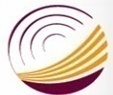 